Chapter Member Biographical Data Sheet(Return to chapter president or membership chair)Name:      Chapter: Eta				State/Province: CaliforniaAddress:      	Phone: (Home):      		(Work):      		(Mobile):      E-mail:      Someone who can always reach you:Name:      				Relationship:      Address:      Phone: (Home):      		(Work):      		(Mobile):      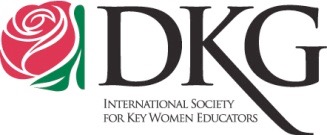 Education:Professional History: Community Service or Interests: Accomplishments: Publications:DKG Engagement:   Chapter   State   InternationalPlease return this form to your chapter president or membership committee chairman.05/21/2015 I/W/nrs